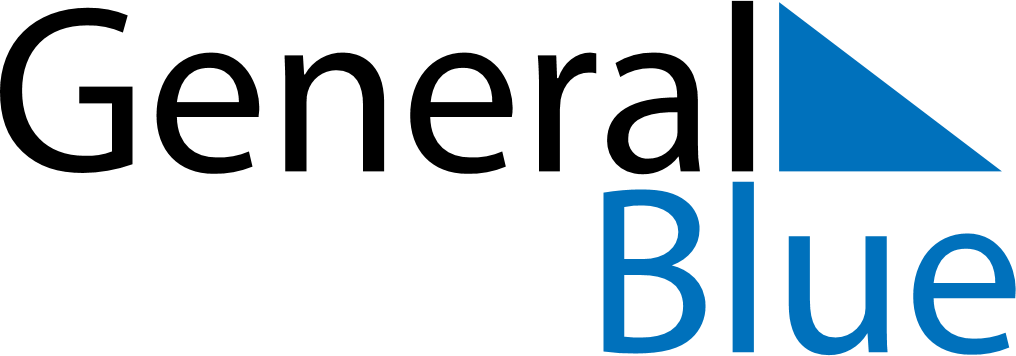 April 2019April 2019April 2019April 2019April 2019April 2019United KingdomUnited KingdomUnited KingdomUnited KingdomUnited KingdomUnited KingdomMondayTuesdayWednesdayThursdayFridaySaturdaySunday123456789101112131415161718192021Good FridayEaster Sunday22232425262728Easter Monday2930NOTES